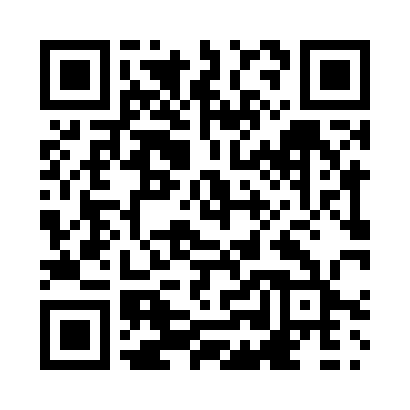 Prayer times for Chemainus, British Columbia, CanadaWed 1 May 2024 - Fri 31 May 2024High Latitude Method: Angle Based RulePrayer Calculation Method: Islamic Society of North AmericaAsar Calculation Method: HanafiPrayer times provided by https://www.salahtimes.comDateDayFajrSunriseDhuhrAsrMaghribIsha1Wed4:075:531:126:178:3210:182Thu4:045:511:126:188:3310:203Fri4:025:501:126:188:3410:234Sat3:595:481:126:198:3610:255Sun3:575:461:126:208:3710:276Mon3:555:451:116:218:3910:297Tue3:525:431:116:228:4010:328Wed3:505:421:116:238:4210:349Thu3:485:401:116:248:4310:3610Fri3:455:391:116:248:4410:3911Sat3:435:371:116:258:4610:4112Sun3:415:361:116:268:4710:4313Mon3:385:351:116:278:4910:4514Tue3:365:331:116:288:5010:4815Wed3:345:321:116:288:5110:5016Thu3:315:311:116:298:5310:5217Fri3:295:291:116:308:5410:5518Sat3:275:281:116:318:5510:5719Sun3:255:271:116:328:5610:5920Mon3:235:261:116:328:5811:0121Tue3:215:251:126:338:5911:0422Wed3:195:241:126:349:0011:0623Thu3:175:231:126:349:0111:0724Fri3:175:221:126:359:0311:0725Sat3:165:211:126:369:0411:0826Sun3:165:201:126:379:0511:0927Mon3:165:191:126:379:0611:0928Tue3:155:181:126:389:0711:1029Wed3:155:171:126:389:0811:1030Thu3:155:171:136:399:0911:1131Fri3:145:161:136:409:1011:11